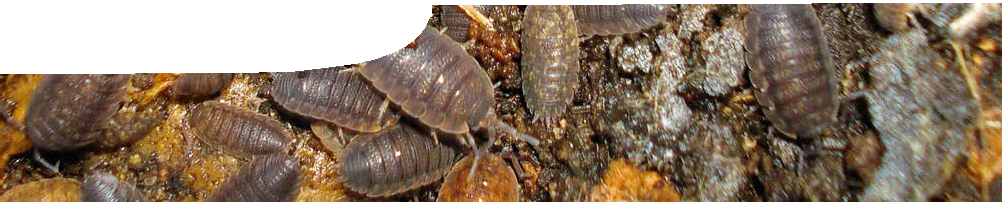 BackgroundSeveral SPICE resources, designed for high school students, enable students to investigate soil ecosystems and feeding relationships between soil organisms. These materials may be adapted for upper primary school students to teach science inquiry skills and biological science content. The following resources are drawn from the SPICE sequence, Soil life, and an investigation program, Monitoring soil science. Further details for both of these programs are available on the SPICE website.Learning resourcesAcknowledgementsThanks to Honorary Associate Professor Adrianne Kinnear (School of Natural Sciences, Edith Cowan University) and Winthrop Professor Lynette Abbot (Faculty of Natural and Agricultural Sciences, The University of Western Australia).Special thanks to Maya Breen, Science Communication Practicum Student, The University of Western Australia, for her work on the videos within this sequence.Designed and developed by the Centre for Learning Technology, The University of Western Australia.Production team: Anton Ball, Leanne Bartoll, Kim Braimbridge, Jan Dook, Alwyn Evans, Bob Fitzpatrick, Dan Hutton, Bec McKinney, Paul Ricketts, Jodie Ween and Michael Wheatley, with thanks to PaulineCharman, Gary Thomas, Jenny Gull, Wendy Sanderson and Charmaine White.Banner image: ‘Isopoda’ by Mick Talbot. CC-BY-2.0, used by permission, www.flickr.com/photos/25258702@ N04/3229291933/in/photostream/SPICE resources and copyrightAll SPICE resources are available from the Centre for Learning Technology at The University of Western Australia (“UWA”). Selected SPICE resources are available through the websites of Australian State and Territory Education Authorities.Copyright of SPICE Resources belongs to The University of Western Australia unless otherwise indicated.Teachers and students at Australian and New Zealand schools are granted permission to reproduce, edit, recompile and include in derivative works the resources subject to conditions detailed at spice. wa.edu.au/usage.All questions involving copyright and use should be directed to SPICE at UWA.Web: spice.wa.edu.au Email: spice@uwa.edu.au Phone: (08) 6488 3917Centre for Learning Technology (M016) The University of Western Australia35 Stirling HighwayCrawley WA 6009